  ANEXO 1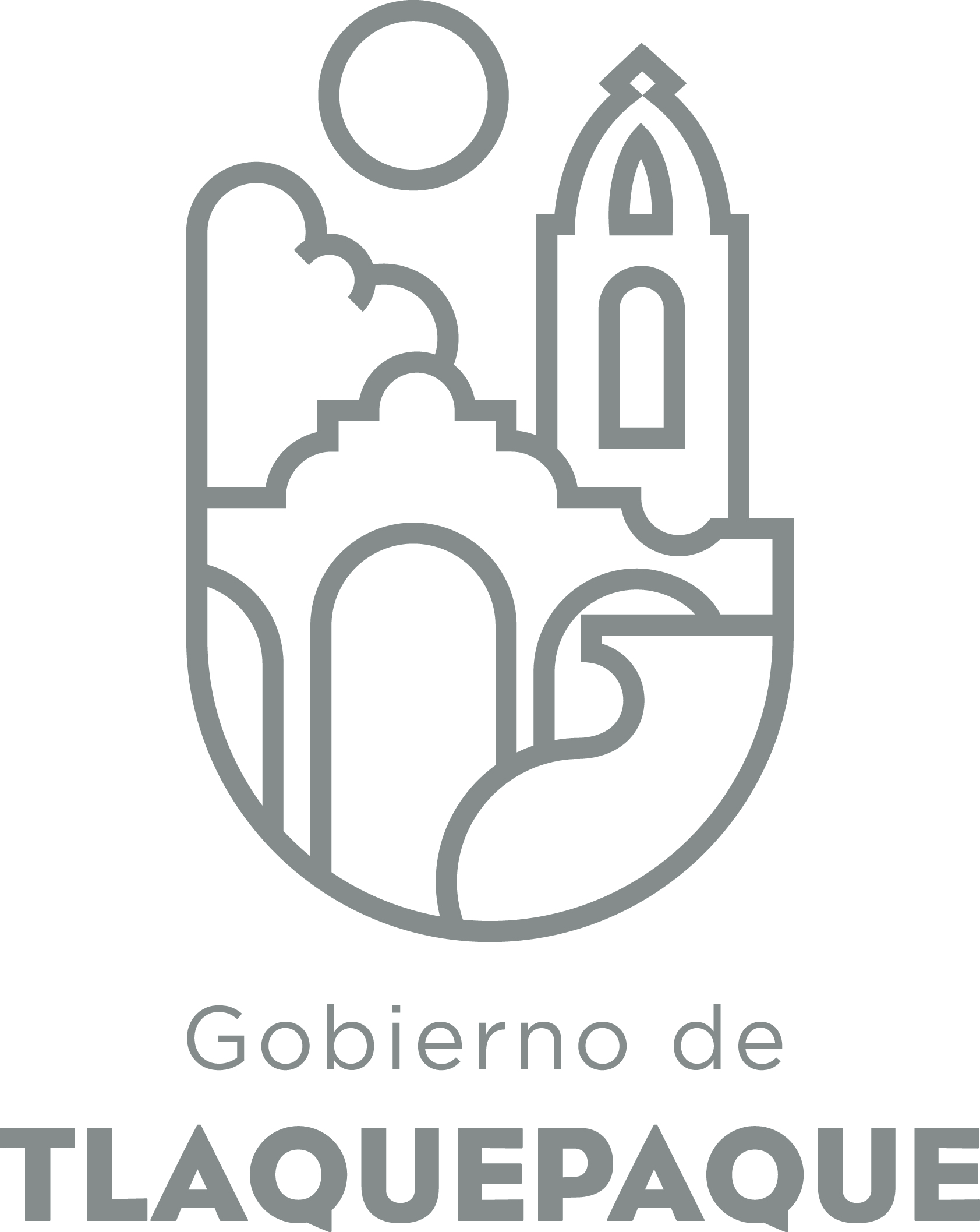 1.- DATOS GENERALESANEXO 22.- OPERACIÓN DE LA PROPUESTARecursos empleados para la realización del Programa/Proyecto/Servicio/Campaña (PPSC) DIRECCIÓN GENERAL DE POLÍTICAS PÚBLICASCARATULA PARA LA ELABORACIÓN DE PROYECTOS.A) Nombre del programa/proyecto/servicio/campaña   A) Nombre del programa/proyecto/servicio/campaña   A) Nombre del programa/proyecto/servicio/campaña   A) Nombre del programa/proyecto/servicio/campaña   Vía RecreActiva Metropolitana TlaquepaqueVía RecreActiva Metropolitana TlaquepaqueVía RecreActiva Metropolitana TlaquepaqueVía RecreActiva Metropolitana TlaquepaqueVía RecreActiva Metropolitana TlaquepaqueVía RecreActiva Metropolitana TlaquepaqueEjeEje44B) Dirección o área responsableB) Dirección o área responsableB) Dirección o área responsableB) Dirección o área responsableCoordinación de Vía RecreActivaCoordinación de Vía RecreActivaCoordinación de Vía RecreActivaCoordinación de Vía RecreActivaCoordinación de Vía RecreActivaCoordinación de Vía RecreActivaEstrategiaEstrategia4.64.6C) Problemática que atiende la propuesta C) Problemática que atiende la propuesta C) Problemática que atiende la propuesta C) Problemática que atiende la propuesta Contaminación ambiental por el uso de vehículos motorizados, estilo de vida urbano que favorece el incremento de sobrepeso, obesidad y vida sedentaria, así como los factores de riesgo reconocidos para la aparición de enfermedades crónico degenerativas. Inseguridad y peligro en las calles, así como falta de espacios públicos para realizar actividad física. Contaminación ambiental por el uso de vehículos motorizados, estilo de vida urbano que favorece el incremento de sobrepeso, obesidad y vida sedentaria, así como los factores de riesgo reconocidos para la aparición de enfermedades crónico degenerativas. Inseguridad y peligro en las calles, así como falta de espacios públicos para realizar actividad física. Contaminación ambiental por el uso de vehículos motorizados, estilo de vida urbano que favorece el incremento de sobrepeso, obesidad y vida sedentaria, así como los factores de riesgo reconocidos para la aparición de enfermedades crónico degenerativas. Inseguridad y peligro en las calles, así como falta de espacios públicos para realizar actividad física. Contaminación ambiental por el uso de vehículos motorizados, estilo de vida urbano que favorece el incremento de sobrepeso, obesidad y vida sedentaria, así como los factores de riesgo reconocidos para la aparición de enfermedades crónico degenerativas. Inseguridad y peligro en las calles, así como falta de espacios públicos para realizar actividad física. Contaminación ambiental por el uso de vehículos motorizados, estilo de vida urbano que favorece el incremento de sobrepeso, obesidad y vida sedentaria, así como los factores de riesgo reconocidos para la aparición de enfermedades crónico degenerativas. Inseguridad y peligro en las calles, así como falta de espacios públicos para realizar actividad física. Contaminación ambiental por el uso de vehículos motorizados, estilo de vida urbano que favorece el incremento de sobrepeso, obesidad y vida sedentaria, así como los factores de riesgo reconocidos para la aparición de enfermedades crónico degenerativas. Inseguridad y peligro en las calles, así como falta de espacios públicos para realizar actividad física. Línea de AcciónLínea de AcciónC) Problemática que atiende la propuesta C) Problemática que atiende la propuesta C) Problemática que atiende la propuesta C) Problemática que atiende la propuesta Contaminación ambiental por el uso de vehículos motorizados, estilo de vida urbano que favorece el incremento de sobrepeso, obesidad y vida sedentaria, así como los factores de riesgo reconocidos para la aparición de enfermedades crónico degenerativas. Inseguridad y peligro en las calles, así como falta de espacios públicos para realizar actividad física. Contaminación ambiental por el uso de vehículos motorizados, estilo de vida urbano que favorece el incremento de sobrepeso, obesidad y vida sedentaria, así como los factores de riesgo reconocidos para la aparición de enfermedades crónico degenerativas. Inseguridad y peligro en las calles, así como falta de espacios públicos para realizar actividad física. Contaminación ambiental por el uso de vehículos motorizados, estilo de vida urbano que favorece el incremento de sobrepeso, obesidad y vida sedentaria, así como los factores de riesgo reconocidos para la aparición de enfermedades crónico degenerativas. Inseguridad y peligro en las calles, así como falta de espacios públicos para realizar actividad física. Contaminación ambiental por el uso de vehículos motorizados, estilo de vida urbano que favorece el incremento de sobrepeso, obesidad y vida sedentaria, así como los factores de riesgo reconocidos para la aparición de enfermedades crónico degenerativas. Inseguridad y peligro en las calles, así como falta de espacios públicos para realizar actividad física. Contaminación ambiental por el uso de vehículos motorizados, estilo de vida urbano que favorece el incremento de sobrepeso, obesidad y vida sedentaria, así como los factores de riesgo reconocidos para la aparición de enfermedades crónico degenerativas. Inseguridad y peligro en las calles, así como falta de espacios públicos para realizar actividad física. Contaminación ambiental por el uso de vehículos motorizados, estilo de vida urbano que favorece el incremento de sobrepeso, obesidad y vida sedentaria, así como los factores de riesgo reconocidos para la aparición de enfermedades crónico degenerativas. Inseguridad y peligro en las calles, así como falta de espacios públicos para realizar actividad física. No. de PP EspecialNo. de PP EspecialD) Ubicación Geográfica/Cobertura de Colonias D) Ubicación Geográfica/Cobertura de Colonias D) Ubicación Geográfica/Cobertura de Colonias D) Ubicación Geográfica/Cobertura de Colonias San Pedro Tlaquepaque, Jalisco. Inicio de ruta: Boulevard Marcelino García Barragán cruce con Calle Río Hator. Fin: Félix Cervantes cruce con Avenida Patria.San Pedro Tlaquepaque, Jalisco. Inicio de ruta: Boulevard Marcelino García Barragán cruce con Calle Río Hator. Fin: Félix Cervantes cruce con Avenida Patria.San Pedro Tlaquepaque, Jalisco. Inicio de ruta: Boulevard Marcelino García Barragán cruce con Calle Río Hator. Fin: Félix Cervantes cruce con Avenida Patria.San Pedro Tlaquepaque, Jalisco. Inicio de ruta: Boulevard Marcelino García Barragán cruce con Calle Río Hator. Fin: Félix Cervantes cruce con Avenida Patria.San Pedro Tlaquepaque, Jalisco. Inicio de ruta: Boulevard Marcelino García Barragán cruce con Calle Río Hator. Fin: Félix Cervantes cruce con Avenida Patria.San Pedro Tlaquepaque, Jalisco. Inicio de ruta: Boulevard Marcelino García Barragán cruce con Calle Río Hator. Fin: Félix Cervantes cruce con Avenida Patria.Vinc al PNDVinc al PNDE) Nombre del enlace o responsable E) Nombre del enlace o responsable E) Nombre del enlace o responsable E) Nombre del enlace o responsable Jaime Raúl Gómez Mayoral, vratlaquepaque@hotmail.com, 35627087/7088 Jaime Raúl Gómez Mayoral, vratlaquepaque@hotmail.com, 35627087/7088 Jaime Raúl Gómez Mayoral, vratlaquepaque@hotmail.com, 35627087/7088 Jaime Raúl Gómez Mayoral, vratlaquepaque@hotmail.com, 35627087/7088 Jaime Raúl Gómez Mayoral, vratlaquepaque@hotmail.com, 35627087/7088 Jaime Raúl Gómez Mayoral, vratlaquepaque@hotmail.com, 35627087/7088 Vinc al PEDVinc al PEDF) Objetivo específicoF) Objetivo específicoF) Objetivo específicoF) Objetivo específicoHábitos y actitudes hacia la práctica sistemática de actividades recreativas y deportivas, favoreciendo la salud y la unión familiar fomentada.Hábitos y actitudes hacia la práctica sistemática de actividades recreativas y deportivas, favoreciendo la salud y la unión familiar fomentada.Hábitos y actitudes hacia la práctica sistemática de actividades recreativas y deportivas, favoreciendo la salud y la unión familiar fomentada.Hábitos y actitudes hacia la práctica sistemática de actividades recreativas y deportivas, favoreciendo la salud y la unión familiar fomentada.Hábitos y actitudes hacia la práctica sistemática de actividades recreativas y deportivas, favoreciendo la salud y la unión familiar fomentada.Hábitos y actitudes hacia la práctica sistemática de actividades recreativas y deportivas, favoreciendo la salud y la unión familiar fomentada.Vinc al PMetDVinc al PMetDG) Perfil de la población atendida o beneficiariosG) Perfil de la población atendida o beneficiariosG) Perfil de la población atendida o beneficiariosG) Perfil de la población atendida o beneficiariosNiños, niñas, jóvenes, mujeres,  hombres, así como adultos mayores.Niños, niñas, jóvenes, mujeres,  hombres, así como adultos mayores.Niños, niñas, jóvenes, mujeres,  hombres, así como adultos mayores.Niños, niñas, jóvenes, mujeres,  hombres, así como adultos mayores.Niños, niñas, jóvenes, mujeres,  hombres, así como adultos mayores.Niños, niñas, jóvenes, mujeres,  hombres, así como adultos mayores.Niños, niñas, jóvenes, mujeres,  hombres, así como adultos mayores.Niños, niñas, jóvenes, mujeres,  hombres, así como adultos mayores.Niños, niñas, jóvenes, mujeres,  hombres, así como adultos mayores.Niños, niñas, jóvenes, mujeres,  hombres, así como adultos mayores.H) Tipo de propuestaH) Tipo de propuestaH) Tipo de propuestaH) Tipo de propuestaH) Tipo de propuestaJ) No de BeneficiariosJ) No de BeneficiariosK) Fecha de InicioK) Fecha de InicioK) Fecha de InicioFecha de CierreFecha de CierreFecha de CierreFecha de CierreProgramaCampañaServicioProyectoProyectoHombresMujeresEneroEneroEneroDiciembreDiciembreDiciembreDiciembreX288,000192,000FedEdoMpioxxxxI) Monto total estimadoI) Monto total estimadoI) Monto total estimado$1´330,199.63$1´330,199.63Fuente de financiamientoFuente de financiamientoA) Principal producto esperado (base para el establecimiento de metas) Número de beneficiarios. (480,000 anuales) Número de beneficiarios. (480,000 anuales) Número de beneficiarios. (480,000 anuales) Número de beneficiarios. (480,000 anuales) Número de beneficiarios. (480,000 anuales) B)Actividades a realizar para la obtención del producto esperadoPlaneación, control y operación.Planeación, control y operación.Planeación, control y operación.Planeación, control y operación.Planeación, control y operación.Indicador de Resultados vinculado al PMD según Línea de Acción Indicador vinculado a los Objetivos de Desarrollo Sostenible AlcanceCorto PlazoMediano PlazoMediano PlazoMediano PlazoLargo PlazoAlcanceXC) Valor Inicial de la MetaValor final de la MetaValor final de la MetaNombre del indicadorFormula del indicadorFormula del indicador*Nota: No se contaba con un valor real.480,000480,000Clave de presupuesto determinada en Finanzas para la etiquetación de recursosClave de presupuesto determinada en Finanzas para la etiquetación de recursosClave de presupuesto determinada en Finanzas para la etiquetación de recursosCronograma Anual  de ActividadesCronograma Anual  de ActividadesCronograma Anual  de ActividadesCronograma Anual  de ActividadesCronograma Anual  de ActividadesCronograma Anual  de ActividadesCronograma Anual  de ActividadesCronograma Anual  de ActividadesCronograma Anual  de ActividadesCronograma Anual  de ActividadesCronograma Anual  de ActividadesCronograma Anual  de ActividadesCronograma Anual  de ActividadesD) Actividades a realizar para la obtención del producto esperado 201720172017201720172017201720172017201720172017D) Actividades a realizar para la obtención del producto esperado ENEFEBMZOABRMAYJUNJULAGOSEPOCTNOVDICPlaneaciónXXXXXXXXXXXXControlXXXXXXXXXXXXOperaciónXXXXXXXXXXXXE) Recursos HumanosNúmero F) Recursos MaterialesNúmero/LitrosTipo de financiamiento del recursoTipo de financiamiento del recursoG) Recursos Financieros MontoE) Recursos HumanosNúmero F) Recursos MaterialesNúmero/LitrosProveeduría Fondo RevolventeG) Recursos Financieros MontoPersonal que participa en éste PPSC13 personas$1´330,199.63240 prestadores servicio social Vehículos empleados para éste PPSC2XMonto total del Recurso obtenido mediante el fondo REVOLVENTE que se destina a éste PPSC$1´417,579.23Personal que participa en éste PPSC13 personas$1´330,199.63240 prestadores servicio social Combustible mensual que consumen los vehículos empleados para éste PPSC-XMonto total del Recurso obtenido mediante el fondo REVOLVENTE que se destina a éste PPSC$1´417,579.23Personal que participa en éste PPSC13 personas$1´330,199.63240 prestadores servicio social Computadoras empleadas para éste PPSC2 XXMonto total del Recurso obtenido mediante el fondo REVOLVENTE que se destina a éste PPSC$1´417,579.23